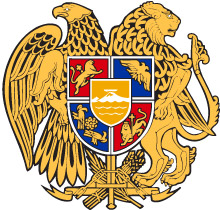    N o              - Ն						             	«         »                                 2022	ՆՈՐ ՉԱՓՈՐՈՐՈՇՉԻՆ ՀԱՄԱՊԱՏԱՍԽԱՆ՝ ՀԱՆՐԱԿՐԹԱԿԱՆ ՈՒՍՈՒՄՆԱԿԱՆ ՀԱՍՏԱՏՈՒԹՅՈՒՆՆԵՐԻ 2-ՐԴ ԵՎ 5-ՐԴ ԴԱՍԱՐԱՆՆԵՐԻ «ՏԵԽՆՈԼՈԳԻԱ» ԱՌԱՐԿԱՅԻ ԼՐԱՄՇԱԿՎԱԾ  ԾՐԱԳՐԵՐԸ ՀԱՍՏԱՏԵԼՈՒ ՄԱՍԻՆ	Ղեկավարվելով «Հանրակրթության մասին» ՀՀ օրենքի 30-րդ հոդվածի 1-ին մասի 1-ին կետով՝ՀՐԱՄԱՅՈՒՄ ԵՄՀաստատել նոր չափորոշչին համապատասխան՝ ՀՀ հանրակրթական ուսումնական հաստատություններում «Տեխնոլոգիա» առարկայի 2-րդ և 5-րդ  դասարանների լրամշակված ծրագրերը՝ համաձայն հավելվածի:                                   Վ. ԴՈՒՄԱՆՅԱՆ                                                                                                                                                                                         Հավելված ՀՀ կրթության, գիտության, մշակույթի և սպորտի նախարարի 2022 թվականի _______________ -ի  N       հրամանի«ՏԵԽՆՈԼՈԳԻԱ» ԱՌԱՐԿԱ2-րդ և 5-րդ դասարաններ2-ՐԴ ԴԱՍԱՐԱՆԱՌԱՐԿԱՅԱԿԱՆ  ԾՐԱԳԻՐ1.  Նյութեր և ռեսուրսներ 2.  Նյութերի մշակում 3.  Գործիքներ և սարքավորումներ 4.  Ձեռնարկատիրություն 5.  Առողջ սնունդ, սննդի պատրաստում 6.  Կենցաղ և ընտանիք 7.  Դիզայն և կիրառական արհեստներ 8.  Ընտրովի դասեր «ՏԵԽՆՈԼՈԳԻԱ» ԱՌԱՐԿԱՅԻ ԾՐԱԳԻՐ5-ՐԴ ԴԱՍԱՐԱՆՍննդի պատրաստման տեխնոլոգիաԳրաֆիկաՓայտանյութի մշակման տեխնոլոգիաՀագուստի պատրաստման տեխնոլոգիաՁեռնարկատիրական գործունեությունԿենցաղային էլեկտրական սարքերՆյութերի գեղարվեստական մշակումՍտեղծագործական նախագիծԸնտրովի դասեր9. Ընտրովի դասերԹեմա 1Թեմա 1Նյութեր  եվ  ռեսուրսներ   Նյութեր  եվ  ռեսուրսներ   Հիմնական նպատակըՀիմնական նպատակըԸնդլայնել գիտելիքները մեզ շրջապատող նյութերի, դրանց հատկությունների, կիրառության մասին: Ձևավորել նյութերն ըստ տեսակների տարբերակելու և շինվածքին համապատասխան նյութ ընտրելու կարողություն:Ընդլայնել գիտելիքները մեզ շրջապատող նյութերի, դրանց հատկությունների, կիրառության մասին: Ձևավորել նյութերն ըստ տեսակների տարբերակելու և շինվածքին համապատասխան նյութ ընտրելու կարողություն:ՎերջնարդյունքներՎերջնարդյունքներ1. Տարբերի բնական և արհեստական նյութերի, թղթի տեսակները, հատկությունները, թվարկի կիրառության բնագավառները:2. Նկարագրի բնական և արհեստական նյութերի, թղթի նախապատրաստումն աշխատանքի համար. հավաքում, ընտրում, որակավորում, մաքրում, չորացում:3.Որոշի ապլիկացիայի, խճանկարի, օրիգամիի  տեխնիկայով պատրաստվող առարկաների համար համապատասխան նյութի ընտրությունը:1. Տարբերի բնական և արհեստական նյութերի, թղթի տեսակները, հատկությունները, թվարկի կիրառության բնագավառները:2. Նկարագրի բնական և արհեստական նյութերի, թղթի նախապատրաստումն աշխատանքի համար. հավաքում, ընտրում, որակավորում, մաքրում, չորացում:3.Որոշի ապլիկացիայի, խճանկարի, օրիգամիի  տեխնիկայով պատրաստվող առարկաների համար համապատասխան նյութի ընտրությունը:ԲովանդակությունԲովանդակություն1.  Բնական (կոներ, ծղոտ, փայտ, մամուռ, ծառի կեղև, ճյուղեր և այլն) և արհեստական (փայլաթիթեղ, բարակ մետաղալար, թիթեղ, փրփրապլաստ և այլն) նյութերի հատկությունները, կիրառությունը:2. Բնական և արհեստական նյութերի նախապատրաստումն աշխատանքի համար. հավաքում, ընտրում, տեսակավորում, որակավորում, մաքրում, չորացում:3. Գրանյութեր՝ ըստ տարածքների և ժամանակագրության (քար, կավ, փայտ, մետաղ, մետաքս և այլ գրելանյութեր, կավե սալիկներից մինչև թուղթ):4.  Թղթի տեսակները, հատկությունները, կիրառության բնագավառները:5. Օրիգամիի ստեղծման պատմությունը: Օրիգամիի համար թղթի ընտրություն և նախապատրաստում:1.  Բնական (կոներ, ծղոտ, փայտ, մամուռ, ծառի կեղև, ճյուղեր և այլն) և արհեստական (փայլաթիթեղ, բարակ մետաղալար, թիթեղ, փրփրապլաստ և այլն) նյութերի հատկությունները, կիրառությունը:2. Բնական և արհեստական նյութերի նախապատրաստումն աշխատանքի համար. հավաքում, ընտրում, տեսակավորում, որակավորում, մաքրում, չորացում:3. Գրանյութեր՝ ըստ տարածքների և ժամանակագրության (քար, կավ, փայտ, մետաղ, մետաքս և այլ գրելանյութեր, կավե սալիկներից մինչև թուղթ):4.  Թղթի տեսակները, հատկությունները, կիրառության բնագավառները:5. Օրիգամիի ստեղծման պատմությունը: Օրիգամիի համար թղթի ընտրություն և նախապատրաստում:Առաջարկվող գործունեության ձևերԽաչվող կամ ընդհանրական հասկացություններ           1.Կատարել էքսկուրսիա մոտակա պուրակում սովորողների պատկերացումները զարգացնելու նպատակով: Բնական նյութերի հավաքում, տեսակավորում, մաքրում, չորացում:  2.Կատարել պարզագույն դիտումներ, փորձեր:Զննել բնական և արհեստական նյութերը, շոշափել, ուսումնասիրել:  3.  Թղթի հյուսվածքի ուղղության  որոշում, թղթի տարբեր տեսակների դիտում մանրադիտակով:  4. Որոշել թղթի հատկությունների տարբերությունը տարբեր ուղղություններով՝ երկարությամբ ու լայնությամբ: Բացատրել տարբերության պատճառը:ՕրինաչափությունՍովորողներն ուսումնասիրության արդյունքում դասակարգում են նյութերը, հետազոտում նյութերի փոփոխության օրինաչափությունները տարբեր պայմաններում:Էներգիա, նյութԱյն ամենը, ինչ տեսնում ենք մեր շրջապատում, նյութ է՝ կենդանի կամ անկենդան։Ժամանակ և տարածություն  Ուսումնասիրում են տարբեր ժողովուրդների կենցաղը, գյուտերը (տարբեր դարաշրջաններում, տարբեր երկրներում գրանյութերի ստեղծում, թղթի գյուտը՝ որպես չին ժողովրդի մեծագույն ներդրում համաշխարհային քաղաքակրթության մեջ),  նշանավոր օրիգամիստների կյանքը,  նրանց կյանքի հիշարժան պատմությունները որոշակի ժամանակաշրջանում ու վայրում:Միջառարկայական կապերՄիջառարկայական կապերՄայրենի - Գրագետ նկարագրել մեր շրջապատի նյութերը, թվարկել դրանց տեսակները, կիրառության բնագավառները՝ ճիշտ եզրույթներ օգտագործելով, մեկնաբանելով: Մաթեմատիկա - Նկարագրել բնական, արհեստական նյութերի ձևերը՝ դրանք նմանեցնելով իրենց հայտնի երկրաչափական պատկերներին (քառակուսի, շրջանագիծ, եռանկյուն, բազմանկյուն այլն):Կերպարվեստ - Ձևավորել պատրաստված իրը՝ օգտագործելով կերպարվեստի հնարքները, միջոցները: Ֆիզկուլտուրա - Ակտիվ աշխատանքային վիճակում լինել՝ զարգացնելով ձեռքի մանր մկանները, ճկունությունը, կատարման ճշտությունը, դիտողականությունը, աչքաչափը, կատարելագործելով շարժումների կոորդինացումը:Ես և շրջակա աշխարհը - Բնական ու արհեստական նյութերից, թղթից ապլիկացիայի, խճանկարի, օրիգամիի տեխնիկայով պատրաստել ծանոթ կենդանիներ, թռչուններ, առարկաներ:Թատրոն – Պատրաստած թռչուններ, կենդանիներ պատկերող և այլ առարկաներով բեմադրել հեքիաթներ, պատմվածքներ, տարբեր խաղեր:        Մայրենի - Գրագետ նկարագրել մեր շրջապատի նյութերը, թվարկել դրանց տեսակները, կիրառության բնագավառները՝ ճիշտ եզրույթներ օգտագործելով, մեկնաբանելով: Մաթեմատիկա - Նկարագրել բնական, արհեստական նյութերի ձևերը՝ դրանք նմանեցնելով իրենց հայտնի երկրաչափական պատկերներին (քառակուսի, շրջանագիծ, եռանկյուն, բազմանկյուն այլն):Կերպարվեստ - Ձևավորել պատրաստված իրը՝ օգտագործելով կերպարվեստի հնարքները, միջոցները: Ֆիզկուլտուրա - Ակտիվ աշխատանքային վիճակում լինել՝ զարգացնելով ձեռքի մանր մկանները, ճկունությունը, կատարման ճշտությունը, դիտողականությունը, աչքաչափը, կատարելագործելով շարժումների կոորդինացումը:Ես և շրջակա աշխարհը - Բնական ու արհեստական նյութերից, թղթից ապլիկացիայի, խճանկարի, օրիգամիի տեխնիկայով պատրաստել ծանոթ կենդանիներ, թռչուններ, առարկաներ:Թատրոն – Պատրաստած թռչուններ, կենդանիներ պատկերող և այլ առարկաներով բեմադրել հեքիաթներ, պատմվածքներ, տարբեր խաղեր:        Կապը Հանրակրթության պետական չափորոշչի հիմնական ծրագրի վերջնարդյունքների հետԿապը Հանրակրթության պետական չափորոշչի հիմնական ծրագրի վերջնարդյունքների հետՏ-3, Տ-7, Տ-10, Տ-23, Տ-32, Տ-35Տ-3, Տ-7, Տ-10, Տ-23, Տ-32, Տ-35Թեմա 2Թեմա 2Նյութերի  մշակումՆյութերի  մշակումՀիմնական նպատակըՀիմնական նպատակըՁևավորել  թղթի, բնական և արհեստական նյութերի մշակման եղանակներին տիրապետելու և գեղարվեստական շինվածքներ պատրաստելու հմտություններ:Ձևավորել  թղթի, բնական և արհեստական նյութերի մշակման եղանակներին տիրապետելու և գեղարվեստական շինվածքներ պատրաստելու հմտություններ:ՎերջնարդյունքներՎերջնարդյունքներ1. Ցուցադրի բնական, արհեստական նյութերի, թղթի մշակման գործընթացը՝  պահպանելով անվտանգության կանոնները:2. Նկարագրի ըստ  մոդելի կամ գծագրի օրիգամի, ապլիկացիա, խճանկար պատրաստելու քայլերի հաջորդականությունը:3. Բացատրի օրիգամիի պայմանական նշանների իմաստը, կարդա պարզ գծագրեր:1. Ցուցադրի բնական, արհեստական նյութերի, թղթի մշակման գործընթացը՝  պահպանելով անվտանգության կանոնները:2. Նկարագրի ըստ  մոդելի կամ գծագրի օրիգամի, ապլիկացիա, խճանկար պատրաստելու քայլերի հաջորդականությունը:3. Բացատրի օրիգամիի պայմանական նշանների իմաստը, կարդա պարզ գծագրեր:ԲովանդակությունԲովանդակություն1․  Բնական և արհեստական նյութերի մշակման եղանակներ:2․  Թղթի մշակում՝ ծալում, հարթեցում, կտրում, գծանշում, ներկում, սոսնձում:3.  Ապլիկացիայի տեսակներ:4.  Ապլիկացիա երկրաչափական պատկերներով (չինական գլուխկոտրուկ):5.  Կոնստրուկտավորում՝ ըստ մոդելի կամ գծագրի:6.  Օրիգամիի պատրաստման ընթացքը, պայմանական նշաններ:7. Անվտանգության կանոնների պահպանում:1․  Բնական և արհեստական նյութերի մշակման եղանակներ:2․  Թղթի մշակում՝ ծալում, հարթեցում, կտրում, գծանշում, ներկում, սոսնձում:3.  Ապլիկացիայի տեսակներ:4.  Ապլիկացիա երկրաչափական պատկերներով (չինական գլուխկոտրուկ):5.  Կոնստրուկտավորում՝ ըստ մոդելի կամ գծագրի:6.  Օրիգամիի պատրաստման ընթացքը, պայմանական նշաններ:7. Անվտանգության կանոնների պահպանում:Առաջարկվող գործունեության ձևերԽաչվող կամ ընդհանրական հասկացություններ           Գործնական առաջադրանքներ 1.  Պատրաստել (երկկողմանի հաստ գունավոր թղթից կտրահանել) ինքնաշեն խաղեր՝- «Չինական գլուխկոտրուկ»,- «Խճանկար շրջանի և էլիպսի մասերից», դրանց տարրերից մոդելավորել թռչունների, կենդանիների պատկերներ, տարբեր կենցաղային առարկաներ:  2.  Առաջադրանք՝ «Ո՞ր ճնճղուկն է թռել»:  3. Հանձնարարել նմանատիպ մոդելավորման առաջադրանքներ, որոնք կզարգացնեն պատկերացումները, տրամաբանական մտածողությունը պրակտիկ -առարկայական գործողություններ՝ ուղղված կոնստրուկտորական գաղափարների մարմնավորմանը, գործիքների, նյութերի մշակման եղանակների հնարների տիրապետմանը):4. Պատրաստել կոմպոզիցիա բնական նյութերով:5.  Պատրաստել ապլիկացիա սիրած մուլտֆիլմի մոտիվներով:Համակարգ և մոդելՄոդելավորել նմուշը  որոշակի մոտավորությամբ: Կարող են նաև մտքերն արտահայտել գծագրի, նկարների, դիագրամների տեսքով:Անհատական և մշակութային արժեհամակարգ․Նյութերի ուսումնասիրության և մշակման շնորհիվ սովորողներն իրենց գաղափարներով ու եզրահանգումներով  կարողանում են ստեղծել կենցաղային իրեր, սարքեր, խաղեր, հասկանում են դրանց գեղագիտական և բարոյական արժեքը, դրանցով զարդարում ու հարստացնում են շրջապատը, իրենց կյանքը:Միջառարկայական կապերՄիջառարկայական կապերՄայրենի - Նկարագրել նյութերի մշակման գոնե մեկ եղանակ՝ օգտագործելով համապատասխան մասնագիտական եզրույթներ, արտահայտություններ, մեկնաբանել դրանք:Մաթեմատիկա - Բացատրել մաթեմատիկական որոշ պարզագույն եզրույթներ՝ քառակուսի, կենտրոն, անկյուն, անկյունագիծ, կես, վերև-ներքև, աջ-ձախ և այլն: Նկարագրել ապլիկացիաների, խճանկարի, օրիգամիի պատրաստման ընթացքը,  մոդելների կառուցատարրերը՝ նմանեցնելով ծանոթ երկրաչափական պատկերներին (քառակուսի, շրջանագիծ, եռանկյուն, բազմանկյուն այլն): Կարդալ օրիգամիի պարզ գծագրեր: Կերպարվեստ - Ձևավորել պատրաստած իրը՝ օգտագործելով կերպարվեստի հնարքներ, միջոցներ: Ֆիզկուլտուրա - Ակտիվ աշխատանքային վիճակում լինել՝ զարգացնելով ձեռքի մանր մկանները, ճկունությունը, կատարման ճշտությունը, դիտողականությունը, աչքաչափը, կատարելագործելով շարժումների կոորդինացումը:Ես և շրջակա աշխարհը - Բնական ու արհեստական նյութերից, թղթից ապլիկացիայի, խճանկարի, օրիգամիի տեխնիկայով պատրաստել իրենց ծանոթ կենդանիներ, թռչուններ, կենցաղային պարզ առարկաներ:Թատրոն - Պատրաստած թռչուններ, կենդանիներ պատկերող և այլ առարկաներով բեմադրել հեքիաթներ, պատմվածքներ, տարբեր խաղեր:Մայրենի - Նկարագրել նյութերի մշակման գոնե մեկ եղանակ՝ օգտագործելով համապատասխան մասնագիտական եզրույթներ, արտահայտություններ, մեկնաբանել դրանք:Մաթեմատիկա - Բացատրել մաթեմատիկական որոշ պարզագույն եզրույթներ՝ քառակուսի, կենտրոն, անկյուն, անկյունագիծ, կես, վերև-ներքև, աջ-ձախ և այլն: Նկարագրել ապլիկացիաների, խճանկարի, օրիգամիի պատրաստման ընթացքը,  մոդելների կառուցատարրերը՝ նմանեցնելով ծանոթ երկրաչափական պատկերներին (քառակուսի, շրջանագիծ, եռանկյուն, բազմանկյուն այլն): Կարդալ օրիգամիի պարզ գծագրեր: Կերպարվեստ - Ձևավորել պատրաստած իրը՝ օգտագործելով կերպարվեստի հնարքներ, միջոցներ: Ֆիզկուլտուրա - Ակտիվ աշխատանքային վիճակում լինել՝ զարգացնելով ձեռքի մանր մկանները, ճկունությունը, կատարման ճշտությունը, դիտողականությունը, աչքաչափը, կատարելագործելով շարժումների կոորդինացումը:Ես և շրջակա աշխարհը - Բնական ու արհեստական նյութերից, թղթից ապլիկացիայի, խճանկարի, օրիգամիի տեխնիկայով պատրաստել իրենց ծանոթ կենդանիներ, թռչուններ, կենցաղային պարզ առարկաներ:Թատրոն - Պատրաստած թռչուններ, կենդանիներ պատկերող և այլ առարկաներով բեմադրել հեքիաթներ, պատմվածքներ, տարբեր խաղեր:Կապը Հանրակրթության պետական չափորոշչի հիմնական ծրագրի վերջնարդյունքների հետԿապը Հանրակրթության պետական չափորոշչի հիմնական ծրագրի վերջնարդյունքների հետՏ-4, Տ-7, Տ-9, Տ12, Տ15, Տ-23, Տ-32, Տ-35Տ-4, Տ-7, Տ-9, Տ12, Տ15, Տ-23, Տ-32, Տ-35Թեմա 3Թեմա 3Գործիքներ  և  սարքավորումներԳործիքներ  և  սարքավորումներՀիմնական նպատակըՀիմնական նպատակըՏիրապետել նյութերի մշակման  համար նախատեսված պարզ գործիքներով ու սարքավորումներով աշխատելու  եղանակներին, հնարներին՝ պահպանելով անվտանգության կանոնները:Տիրապետել նյութերի մշակման  համար նախատեսված պարզ գործիքներով ու սարքավորումներով աշխատելու  եղանակներին, հնարներին՝ պահպանելով անվտանգության կանոնները:ՎերջնարդյունքներՎերջնարդյունքներ1. Ցուցադրի ապլիկացիայի, խճանկարի, օրիգամիի պատրաստման համար նախատեսված գործիքներով, միջոցներով ու սարքավորումներով անվտանգ աշխատելու ձևերը:2. Բացատրի թղթի, բնական և արհեստական նյութերի մշակման համար նախատեսված գործիքների, միջոցների ու սարքավորումների ընտրությունը:1. Ցուցադրի ապլիկացիայի, խճանկարի, օրիգամիի պատրաստման համար նախատեսված գործիքներով, միջոցներով ու սարքավորումներով անվտանգ աշխատելու ձևերը:2. Բացատրի թղթի, բնական և արհեստական նյութերի մշակման համար նախատեսված գործիքների, միջոցների ու սարքավորումների ընտրությունը:ԲովանդակությունԲովանդակություն1․ Բնական և արհեստական նյութերի մշակման համար նախատեսված աշխատանքային գործիքներ, միջոցներ, սարքավորումներ և դրանցով անվտանգ աշխատելու կանոններ:2․ Թղթի մշակման համար նախատեսված աշխատանքային գործիքներ, միջոցներ և դրանցով անվտանգ աշխատելու հնարներ:3․ Խոհանոցային սարքերից անվտանգ օգտվելու կանոններ:1․ Բնական և արհեստական նյութերի մշակման համար նախատեսված աշխատանքային գործիքներ, միջոցներ, սարքավորումներ և դրանցով անվտանգ աշխատելու կանոններ:2․ Թղթի մշակման համար նախատեսված աշխատանքային գործիքներ, միջոցներ և դրանցով անվտանգ աշխատելու հնարներ:3․ Խոհանոցային սարքերից անվտանգ օգտվելու կանոններ:Առաջարկվող գործունեության ձևերԽաչվող կամ ընդհանրական հասկացություններ           1.  Բնական և արհեստական նյութերը մշակել՝ կտրել դանակով, մկրատով, քանոնով:2. Ծալել թուղթը քանոնով, հարթիչով:3. Սոսնձում. սոսինձն իբրև տարբեր դետալները միացնելու միջոց:ԶԱՐԳԱՑՆԵԼ մկրատը ճիշտ փոխանցելու հմտություններ (բութ կողմով):Համակարգ և մոդել. Գործիքները, սարքավորումները պարզագույն մեխանիկական համակարգեր են:  Սովորողները նկարագրում են  համակարգի բաղադրատարրերի դերը համակարգի գործարկման տեսանկյունիցԿառուցվածք և գործառույթ. Բացատրել կառուցվածքը՝ ելնելով գործառույթից: Օրինակ՝ մկրատի կառուցվածքը  կարելի է հասկանալ՝ ելնելով նրա գործառույթից, կամ կարի մեքենայի կառուցվածքը կարելի է հասկանալ՝ ուսումնասիրելով նրա անիվը, ոտնակը և այլն:Միջառարկայական կապերՄիջառարկայական կապերՄայրենի - Նկարագրել աշխատանքային գործիքների աշխատանքը՝ օգտագործելով համապատասխան մասնագիտական եզրույթներ: Ներկայացնել այդ գործիքների ստեղծման պատմությունը (մկրատ, հարթիչ ևն):Ֆիզկուլտուրա - Ակտիվ աշխատանքային վիճակում լինել՝ զարգացնելով ձեռքի մանր մկանները, ճկունությունը, կատարման ճշտությունը, դիտողականությունը, աչքաչափը՝ կատարելագործելով շարժումների կոորդինացումը: Լինել ուշադիր, գործիքներով աշխատել զգույշ, պահպանել աշխատանքի անվտանգության կանոնները:Մայրենի - Նկարագրել աշխատանքային գործիքների աշխատանքը՝ օգտագործելով համապատասխան մասնագիտական եզրույթներ: Ներկայացնել այդ գործիքների ստեղծման պատմությունը (մկրատ, հարթիչ ևն):Ֆիզկուլտուրա - Ակտիվ աշխատանքային վիճակում լինել՝ զարգացնելով ձեռքի մանր մկանները, ճկունությունը, կատարման ճշտությունը, դիտողականությունը, աչքաչափը՝ կատարելագործելով շարժումների կոորդինացումը: Լինել ուշադիր, գործիքներով աշխատել զգույշ, պահպանել աշխատանքի անվտանգության կանոնները:Կապը Հանրակրթության պետական չափորոշչի հիմնական ծրագրի վերջնարդյունքների հետԿապը Հանրակրթության պետական չափորոշչի հիմնական ծրագրի վերջնարդյունքների հետՏ-9, Տ-32, Տ-35Տ-9, Տ-32, Տ-35Թեմա 4Թեմա 4ՁեռնարկատիրությունՁեռնարկատիրությունՀիմնական նպատակըՀիմնական նպատակըԻմանա ձեռնարկատիրական գործունեության էությունը, ռեսուրսներն արդյունավետ օգտագործելու կարևորությունը, կարողանա ձևակերպել պարզագույն միտք, գաղափար:Իմանա ձեռնարկատիրական գործունեության էությունը, ռեսուրսներն արդյունավետ օգտագործելու կարևորությունը, կարողանա ձևակերպել պարզագույն միտք, գաղափար:ՎերջնարդյունքներՎերջնարդյունքներ1. Նկարագրի ձեռնարկատիրական գործունեությունը, հիմնավորի և կարևորի այն: 2. Ներկայացնի նոր միտք, մտահղացում, նորարարություն և  զարգացնի այն:3. Նկարագրի ռեսուրսների արդյունավետ օգտագործման ձևերը: 4. Հիմնավորի տվյալ իրը պատրաստելու անհրաժեշտությունը:1. Նկարագրի ձեռնարկատիրական գործունեությունը, հիմնավորի և կարևորի այն: 2. Ներկայացնի նոր միտք, մտահղացում, նորարարություն և  զարգացնի այն:3. Նկարագրի ռեսուրսների արդյունավետ օգտագործման ձևերը: 4. Հիմնավորի տվյալ իրը պատրաստելու անհրաժեշտությունը:ԲովանդակությունԲովանդակություն1. Ձեռնարկատեր և ձեռնարկատիրություն:2. Ձեռներեցությունը՝ որպես վարձու աշխատանքի գրավիչ և օրինական այլընտրանք:3. Բարիք, ապրանք, ծառայություն:4. Ռեսուրսների արդյունավետ օգտագործում:5. Միտք/մտահղացում, նորարարություն:6. Ինչպե՞ս պարզել նախընտրելի իրը պատրաստելու անհրաժեշտությունը:7. Նշանավոր ձեռնարկատերեր:1. Ձեռնարկատեր և ձեռնարկատիրություն:2. Ձեռներեցությունը՝ որպես վարձու աշխատանքի գրավիչ և օրինական այլընտրանք:3. Բարիք, ապրանք, ծառայություն:4. Ռեսուրսների արդյունավետ օգտագործում:5. Միտք/մտահղացում, նորարարություն:6. Ինչպե՞ս պարզել նախընտրելի իրը պատրաստելու անհրաժեշտությունը:7. Նշանավոր ձեռնարկատերեր:Առաջարկվող գործունեության ձևերԽաչվող կամ ընդհանրական հասկացություններ           1. Խաղ՝ «Սովորում ենք ձեռներեցություն բանաստեղծությունների միջոցով»: Ձեռներեցության թեմայի քննարկում. սովորողները պատ կերազարդում են «Ով աշխատի, նա կուտի» բանաստեղծու թյան պաստառը: Պաստառագրումից հետո կազմակերպվում է քննարկում՝ ըստ ուսուցչի և սովորողների հարցերի:2. Բերել ռեսուրսների արդյունավետ կառավարման օրինակներ:3. Կոնկրետ օրինակներով ցույց տալ բնության նկատմամբ հոգատար վերաբերմունքի օրինակներ: Համառոտ շարադրություն:4. Արդեն մոդելավորել ենք «Չինական գլուխկոտրուկ» խաղը: Սովորողները պարզում են, թե իրենց շրջապատի մարդկանց, իրենց ընկերներին հետաքրքրում է արդյոք այդ խաղը:Անհատական և մշակութային արժեհամակարգՍովորողները փորձում են պատասխանել այն հարցին, թե ինչ է ստեղծարարությունը, որն է նրա դերը, նպատակը, կամ ինչ հիմնախնդիրների լուծումներ է առաջարկում: Արտահայտած գաղափարներով, եզրահանգումներով կարողանում են ստեղծել կենցաղային իրեր, սարքեր, խաղեր: Անհատ և հարաբերություններՆշանավոր ձեռնարկատերերի (իրենց կողքին ապրող, նաև՝ այլազգի) կյանքը, համագործակցելու կարողությունները,   ուշադրության արժանի դրվագները՝ որպես անհատի և շրջապատի հարաբերությունների օրինակներ:ՀամաշխարհայնացումՈւսումնասիրվում է մարդկանց ճիշտ կամ սխալ որոշումների ազդեցությունը մարդու և շրջակա միջավայրի վրա:Միջառարկայական կապերՄիջառարկայական կապերՄայրենի - Նկարագրել ձեռնարկատիրոջ, թվարկել նրան բնութագրող հատկանիշները՝ դրանք դասավորելով ըստ առաջնահերթության, օգտագործելով մասնագիտական համապատասխան եզրույթներ: Կարելի է հորինել պատմություն իր պատկերացրած  ձեռնարկատիրոջ մասին: Վերհիշել բանաստեղծություններ ձեռներեցության մասին:  Հորինել հեքիաթ ռեսուրսների սխալ կառավարման մասին և վերնագրել: Գրել համառոտ շարադրություն «Ինչպես եմ պահպանում բնությունը» թեմայով: Կերպարվեստ - Ձևավորել պաստառը՝ օգտագործելով կերպարվեստի հնարները, միջոցները: Նկարել/պատկերել ձեռնարկատիրոջ՝ ըստ սեփական պատկերացումների:Մայրենի - Նկարագրել ձեռնարկատիրոջ, թվարկել նրան բնութագրող հատկանիշները՝ դրանք դասավորելով ըստ առաջնահերթության, օգտագործելով մասնագիտական համապատասխան եզրույթներ: Կարելի է հորինել պատմություն իր պատկերացրած  ձեռնարկատիրոջ մասին: Վերհիշել բանաստեղծություններ ձեռներեցության մասին:  Հորինել հեքիաթ ռեսուրսների սխալ կառավարման մասին և վերնագրել: Գրել համառոտ շարադրություն «Ինչպես եմ պահպանում բնությունը» թեմայով: Կերպարվեստ - Ձևավորել պաստառը՝ օգտագործելով կերպարվեստի հնարները, միջոցները: Նկարել/պատկերել ձեռնարկատիրոջ՝ ըստ սեփական պատկերացումների:Կապը Հանրակրթության պետական չափորոշչի հիմնական ծրագրի վերջնարդյունքների հետԿապը Հանրակրթության պետական չափորոշչի հիմնական ծրագրի վերջնարդյունքների հետՏ-7, Տ-8, Տ9, Տ12, Տ20, Տ-32, Տ-35Տ-7, Տ-8, Տ9, Տ12, Տ20, Տ-32, Տ-35Թեմա 5Թեմա 5Առողջ  սնունդ, սննդի  պատրաստում  Առողջ  սնունդ, սննդի  պատրաստում  Հիմնական նպատակըՀիմնական նպատակըԲացատրել մարդու կյանքում սննդամթերքի նշանակությունը, հասկանալ առողջ սնվելու կանոններըԲացատրել մարդու կյանքում սննդամթերքի նշանակությունը, հասկանալ առողջ սնվելու կանոններըՎերջնարդյունքներՎերջնարդյունքներ1. Բացատրի մարդու կյանքում սննդամթերքի նշանակությունը:2. Կարևորի առողջ և  սնունդը, մեկնաբանի մակնշման կարևորությունը:1. Բացատրի մարդու կյանքում սննդամթերքի նշանակությունը:2. Կարևորի առողջ և  սնունդը, մեկնաբանի մակնշման կարևորությունը:ԲովանդակությունԲովանդակությունՍննդամթերքի նշանակությունը մարդու կյանքում:Առողջ, ռացիոնալ  և անառողջ (վնասակար) սնունդ, մակնշում:Ծանոթացնել սննդի ոլորտի մասնագիտություններին:Սննդամթերքի նշանակությունը մարդու կյանքում:Առողջ, ռացիոնալ  և անառողջ (վնասակար) սնունդ, մակնշում:Ծանոթացնել սննդի ոլորտի մասնագիտություններին:Առաջարկվող գործունեության ձևերԽաչվող կամ ընդհանրական հասկացություններ           1. Սննդամթերքի որակի ստուգում:2. Թվարկել սննդամթերքին ներկայացվող ընդհանուր պահանջները:3. Մշակել առողջ սնունդ պատրաստելու կանոններ:4. Տարբերել առողջ և անառողջ սնունդը:Բերել օրինակներ:Օրինաչափություն․ Սնունդը դասակարգում են ըստ նմանությունների և տարբերությունների, հետազոտում են սննդի բնութագրիչները, ըստ որոնց կատարվել է դասակարգումը:Միջառարկայական կապերՄիջառարկայական կապերՄայրենի - Գրագետ ներկայացնել և հիմնավորել մարդու կյանքում սնվելու անհրաժեշտությունը, մշակել առողջ սնունդ պատրաստելու կանոններ,  քննարկել  այդ կանոնները դասընկերների, ուսուցչի հետ:Ես և շրջակա աշխարհը - Ձևավորել ճիշտ սնունդ ընտրելու, առողջ  սնվելու կարողություններ: Ծանոթանալ «մակնշում» եզրույթին:Մայրենի - Գրագետ ներկայացնել և հիմնավորել մարդու կյանքում սնվելու անհրաժեշտությունը, մշակել առողջ սնունդ պատրաստելու կանոններ,  քննարկել  այդ կանոնները դասընկերների, ուսուցչի հետ:Ես և շրջակա աշխարհը - Ձևավորել ճիշտ սնունդ ընտրելու, առողջ  սնվելու կարողություններ: Ծանոթանալ «մակնշում» եզրույթին:Կապը Հանրակրթության պետական չափորոշչի հիմնական ծրագրի վերջնարդյունքների հետԿապը Հանրակրթության պետական չափորոշչի հիմնական ծրագրի վերջնարդյունքների հետՏ12, Տ15, Տ-23, Տ-32, Տ34, Տ-35Տ12, Տ15, Տ-23, Տ-32, Տ34, Տ-35Թեմա 6Թեմա 6Կենցաղ և ընտանիքԿենցաղ և ընտանիքՀիմնական նպատակըՀիմնական նպատակըԸնդլայնել պատկերացումները հագուստի, կոշիկի խնամքի և պահպանման մասին:Ընդլայնել պատկերացումները հագուստի, կոշիկի խնամքի և պահպանման մասին:ՎերջնարդյունքներՎերջնարդյունքներ1. Նկարագրի հագուստի և կոշիկի խնամքի կանոնները:2.Հիմնավորի հագուստը, կոշիկները մաքրելու անհրաժեշտությունը:1. Նկարագրի հագուստի և կոշիկի խնամքի կանոնները:2.Հիմնավորի հագուստը, կոշիկները մաքրելու անհրաժեշտությունը:ԲովանդակությունԲովանդակություն1. Հագուստի և կոշիկների խնամք:2. Հագուստի և կոշիկների պահպանման կանոններ:1. Հագուստի և կոշիկների խնամք:2. Հագուստի և կոշիկների պահպանման կանոններ:Առաջարկվող գործունեության ձևերԽաչվող կամ ընդհանրական հասկացություններ           Հագուստի և կոշիկների խնամքի անհրաժեշտության հիմնավորում, հիգիենայի կանոնների թվարկում:ՕրինաչափությունԴրսևորվում են հագուստի և կոշիկների խնամքի կանոններին ենթարկվելով:Միջառարկայական կապերՄիջառարկայական կապերՄայրենի - Ներկայացնել հագուստը և կոշիկները խնամելու, պահպանելու, անձնական հիգիենայի կանոնները, հիմնավորել խնամքի կարևորությունը՝ հարստացնելով բառապաշարը, զարգացնելով գրագետ, անկաշկանդ խոսքը, ընդհանրացումներ անելու կարողությունը:Մայրենի - Ներկայացնել հագուստը և կոշիկները խնամելու, պահպանելու, անձնական հիգիենայի կանոնները, հիմնավորել խնամքի կարևորությունը՝ հարստացնելով բառապաշարը, զարգացնելով գրագետ, անկաշկանդ խոսքը, ընդհանրացումներ անելու կարողությունը:Կապը Հանրակրթության պետական չափորոշչի հիմնական ծրագրի վերջնարդյունքների հետԿապը Հանրակրթության պետական չափորոշչի հիմնական ծրագրի վերջնարդյունքների հետՏ-31, Տ-32, Տ34, Տ-35Տ-31, Տ-32, Տ34, Տ-35Թեմա 7Թեմա 7Դիզայն և կիրառական արհեստներԴիզայն և կիրառական արհեստներՀիմնական նպատակըՀիմնական նպատակըՁևավորել/զարգացնել հագուստը, կենցաղային առարկաները ձևավորելու կարողությունները:Ձևավորել/զարգացնել հագուստը, կենցաղային առարկաները ձևավորելու կարողությունները:ՎերջնարդյունքներՎերջնարդյունքներՆկարագրի հագուստի, կենցաղային առարկաների ձևավորման քայլաշարը՝ պահպանելով դիզայինի սկզբունքները:Նկարագրի հագուստի, կենցաղային առարկաների ձևավորման քայլաշարը՝ պահպանելով դիզայինի սկզբունքները:ԲովանդակությունԲովանդակություն1.Դիզայն և կիրառական արհեստներ:2. Հագուստի ձևավորում:3. Կենցաղային առարկաների ձևավորում:4. Դիզայնի ստեղծման պատմությունը:5. Դիզայնի սկզբունքները:6. Ծանոթացնել դիզայների մասնագիտությանը:1.Դիզայն և կիրառական արհեստներ:2. Հագուստի ձևավորում:3. Կենցաղային առարկաների ձևավորում:4. Դիզայնի ստեղծման պատմությունը:5. Դիզայնի սկզբունքները:6. Ծանոթացնել դիզայների մասնագիտությանը:Առաջարկվող գործունեության ձևերԽաչվող կամ ընդհանրական հասկացություններ           1. Կենցաղային որևէ առարկայի ձևավորում (սեփական ընտրությամբ):ՑուցադրումներՁևավորված նմուշի ցուցադրություն:Գնահատում: Թերությունների շտկում:2.Գործվածքից պատրաստված ամառային կոշիկների, հողաթափերի ձևավորման օրինակներ:Անհատական և մշակութային արժեհամակարգՇրջապատող կենցաղային իրերի ուսումնասիրության շնորհիվ սովորողներն իրենց գաղափարներով, եզրահանգումներով  կարողանում են գեղեցկացնել դրանք, հասկանում են դրանց գեղագիտական և բարոյական արժեքը, դրանցով զարդարում ու հարստացնում են շրջապատը, կենցաղը, կյանքը:Միջառարկայական կապերՄիջառարկայական կապերՄայրենի - Նկարագրել հագուստը, կենցաղային առարկաները ձևավորելու գործընթացը՝ օգտագործելով համապատասխան մասնագիտական եզրույթներ:Մայրենի - Նկարագրել հագուստը, կենցաղային առարկաները ձևավորելու գործընթացը՝ օգտագործելով համապատասխան մասնագիտական եզրույթներ:Կապը Հանրակրթության պետական չափորոշչի հիմնական ծրագրի վերջնարդյունքների հետԿապը Հանրակրթության պետական չափորոշչի հիմնական ծրագրի վերջնարդյունքների հետՏ-4, Տ-7, Տ-9, Տ12, Տ15, Տ-23, Տ-32, Տ-35Տ-4, Տ-7, Տ-9, Տ12, Տ15, Տ-23, Տ-32, Տ-35Թեմա 1Թեմա 1Սննդի պատրաստման տեխնոլոգիաՍննդի պատրաստման տեխնոլոգիաՀիմնական նպատակըՀիմնական նպատակըԸնդլայնել պատկերացումները առողջ սննդի վերաբերյալ, ձևավորել պարզ կերակրատեսակներ պատրաստելու նախնական կարողություններ:Ընդլայնել պատկերացումները առողջ սննդի վերաբերյալ, ձևավորել պարզ կերակրատեսակներ պատրաստելու նախնական կարողություններ:ՎերջնարդյունքներՎերջնարդյունքներ1. Թվարկի, թե որոնք են ածխաջրերի, սպիտակուցների, ճարպերի, վիտամինների, բջջանյութի, հանքանյութերի և ջրի հիմնական գործառույթները օրգանիզմի համար։ Իմանա, թե որ սննդախմբերից կարելի է դրանք ստանալ:2. Բացատրի օրգանիզմի՝ սննդարար նյութերի պահանջները՝ կախված տարիքից, քաշից և ֆիզիկական ակտիվությունից:3. Նկարագրի, թե ինչպես են որոշ սննդատեսակներ արտադրական վերամշակումից հետո ամբողջովին փոխվում և՛ բաղադրությամբ,  և՛ տեսքով:4. Կարդա գնված սննդի վրա սննդարարության մասին տեղեկատվությունը, վերլուծի և հասկանա օգտակար և վտանգավոր նյութերի առկայությունը/բացակայությունը։ Առաջնորդվելով մակնանշմամբ՝ կարողանա ընտրել ավելի առողջ տեսակներ։5. Ճանաչի դրսում վաճառվող սննդի խնդիրները, հասկանա, թե ինչ հնարավոր վտանգներ կան և ինչ պետք է անել խուսափելու համար։6. Նկարագրի տարբեր նպատակների համար սեղանի սպասքադրման կանոնները։7. Պատրաստի աղցաններ և ձևավորի1. Թվարկի, թե որոնք են ածխաջրերի, սպիտակուցների, ճարպերի, վիտամինների, բջջանյութի, հանքանյութերի և ջրի հիմնական գործառույթները օրգանիզմի համար։ Իմանա, թե որ սննդախմբերից կարելի է դրանք ստանալ:2. Բացատրի օրգանիզմի՝ սննդարար նյութերի պահանջները՝ կախված տարիքից, քաշից և ֆիզիկական ակտիվությունից:3. Նկարագրի, թե ինչպես են որոշ սննդատեսակներ արտադրական վերամշակումից հետո ամբողջովին փոխվում և՛ բաղադրությամբ,  և՛ տեսքով:4. Կարդա գնված սննդի վրա սննդարարության մասին տեղեկատվությունը, վերլուծի և հասկանա օգտակար և վտանգավոր նյութերի առկայությունը/բացակայությունը։ Առաջնորդվելով մակնանշմամբ՝ կարողանա ընտրել ավելի առողջ տեսակներ։5. Ճանաչի դրսում վաճառվող սննդի խնդիրները, հասկանա, թե ինչ հնարավոր վտանգներ կան և ինչ պետք է անել խուսափելու համար։6. Նկարագրի տարբեր նպատակների համար սեղանի սպասքադրման կանոնները։7. Պատրաստի աղցաններ և ձևավորիԲովանդակությունԲովանդակությունԽոհանոցի կահավորանքը և խնամքը:Սեղանի սպասքադրում:Սեղանի շուրջ վարքի կանոնները:Սննդամթերքների վրայի մակնշումը:Սննդի անվտանգությունը խանութում և փողոցում:Սննդամթերքի մշակում, դրա կապը սննդարարության հետ:Աղցանների պատրաստում։Խոհանոցի կահավորանքը և խնամքը:Սեղանի սպասքադրում:Սեղանի շուրջ վարքի կանոնները:Սննդամթերքների վրայի մակնշումը:Սննդի անվտանգությունը խանութում և փողոցում:Սննդամթերքի մշակում, դրա կապը սննդարարության հետ:Աղցանների պատրաստում։Առաջարկվող գործունեության ձևերԽաչվող կամ ընդհանրական հասկացություններ           1. Դասարանում կազմակերպել քննարկում կապված սննդային մակնիշումների հետ։Գործնական աշխատանքներ․2. Սեղանի սպասքադրում:3. Աղցանի պատրաստում և ձևավորում:ՕրինաչափություններՍեղանից օգտվելու կանոնները:Մասշտաբ, համամասնություն, քանակՍննդային չափաբաժիններ:Միջառարկայական կապերՄիջառարկայական կապերՀայոց լեզու - Կարդալ և հասկանալ կարդացածը։Մաթեմատիկա - Կատարել թվաբանական գործողություններ:Առողջ ապրելակերպ – Տարբերակել ընդհանուր և սեփական առողջ և անառողջ սննդային սովորությունները։ Ճանաչել անառողջ սննդային սովորությունների հետևանքները:Հայոց լեզու - Կարդալ և հասկանալ կարդացածը։Մաթեմատիկա - Կատարել թվաբանական գործողություններ:Առողջ ապրելակերպ – Տարբերակել ընդհանուր և սեփական առողջ և անառողջ սննդային սովորությունները։ Ճանաչել անառողջ սննդային սովորությունների հետևանքները:Կապը Հանրակրթության պետական չափորոշչի հիմնական ծրագրի վերջնարդյունքների հետԿապը Հանրակրթության պետական չափորոշչի հիմնական ծրագրի վերջնարդյունքների հետՀ1, Հ2, Հ29, Հ30, Հ46, Հ51Հ1, Հ2, Հ29, Հ30, Հ46, Հ51Թեմա 2Թեմա 2ԳրաֆիկաԳրաֆիկաՀիմնական նպատակըՀիմնական նպատակըՁևավորել գրաֆիկական աշխատանքներ կատարելու հմտություններ, զարգացնել տարածական պատկերացում, նախագծային և ճարտարագիտական մտածելակերպ:Ձևավորել գրաֆիկական աշխատանքներ կատարելու հմտություններ, զարգացնել տարածական պատկերացում, նախագծային և ճարտարագիտական մտածելակերպ:ՎերջնարդյունքներՎերջնարդյունքներ1. Օգտվի գծագրական գործիքներից և պիտույքներից, 2. Տարբերի գրաֆիկական պատկերները՝ էսքիզ, գծագիր, տեխնիկական նկար, հատակագիծ, սխեմա։3. Կատարի էսքիզ, 4. Տարբերի ստանդարտ ձևաչափերը, գծերի տեսակները, 5. Կիրառի մասշտաբ, 6. Գծի երկրաչափական պատկերներ:7. Կատարի պարզագույն երկրաչափական կառուցումներ:1. Օգտվի գծագրական գործիքներից և պիտույքներից, 2. Տարբերի գրաֆիկական պատկերները՝ էսքիզ, գծագիր, տեխնիկական նկար, հատակագիծ, սխեմա։3. Կատարի էսքիզ, 4. Տարբերի ստանդարտ ձևաչափերը, գծերի տեսակները, 5. Կիրառի մասշտաբ, 6. Գծի երկրաչափական պատկերներ:7. Կատարի պարզագույն երկրաչափական կառուցումներ:ԲովանդակությունԲովանդակություն1. Գծագրական ստանդարտներ, գործիքներ և պիտույքներ։2. Գրաֆիկական պատկերների տեսակները՝ էսքիզ, գծագիր, տեխնիկական նկար, հատակագիծ, սխեմա։3․ Գծերի տեսակները, մասշտաբ, տառատեսակները:4. Երկրաչափական կառուցումներ: Հատվածի և շրջանի բաժանումը հավասար մասերի:1. Գծագրական ստանդարտներ, գործիքներ և պիտույքներ։2. Գրաֆիկական պատկերների տեսակները՝ էսքիզ, գծագիր, տեխնիկական նկար, հատակագիծ, սխեմա։3․ Գծերի տեսակները, մասշտաբ, տառատեսակները:4. Երկրաչափական կառուցումներ: Հատվածի և շրջանի բաժանումը հավասար մասերի:Առաջարկվող գործունեության ձևերԽաչվող կամ ընդհանրական հասկացություններ           Գործնական աշխատանքներ.1. Աշխատատեղի նախապատրաստում։ Ծանոթանալ գծագրական գործիքներին և պիտույքներին: Գծել զուգահեռ և փոխուղղահայաց գծեր:2. A4 ձևաչափի թղթի վրա գծել շրջանակ և հիմնական մակագրությունների աղյուսակը: Սովորել տարբեր գծերի տեսակները, ծանոթանալ գրատեսակներին:3. Կատարել երկրաչափական կառուցումներ՝ հատվածը և շրջանագիծը բաժանել հավասար մասերի:4. Կատարել պարզ էսքիզ (օրինակ՝ գրչամանի, նկարի շրջանակի, հագուստի, կենցաղային առարկաների և այլն)Օրինաչափություն  Գծերը կարող են լինել զուգահեռ և ուղղահայաց: Պատկերը բաժանվում է հավասար մասերի օրինաչափությունների կիրառմամբՄասշտաբ, համամասնություն, քանակԻրական չափերը գծագրի վրա պատկերվում են մասշտաբի օգնությամբ:Միջառարկայական կապերՄիջառարկայական կապերՀայոց լեզու - Կարդալ և հասկանալ կարդացածը։Մաթեմատիկա - Կատարել թվաբանական գործողություններ: Ծանոթ լինել երկրաչափական պատկերներին։ Կարողանալ հատվածը կամ շրջանագիծը բաժանել հավասար մասերի։Կերպարվեստ - Ճիշտ օգտվել գծագրական պիտույքներից և գործիքներից։ Մատիտով գծել զուգահեռ գծեր։Հայոց լեզու - Կարդալ և հասկանալ կարդացածը։Մաթեմատիկա - Կատարել թվաբանական գործողություններ: Ծանոթ լինել երկրաչափական պատկերներին։ Կարողանալ հատվածը կամ շրջանագիծը բաժանել հավասար մասերի։Կերպարվեստ - Ճիշտ օգտվել գծագրական պիտույքներից և գործիքներից։ Մատիտով գծել զուգահեռ գծեր։Կապը Հանրակրթության պետական չափորոշչի հիմնական ծրագրի վերջնարդյունքների հետԿապը Հանրակրթության պետական չափորոշչի հիմնական ծրագրի վերջնարդյունքների հետՀ1, Հ4, Հ5, Հ8Հ1, Հ4, Հ5, Հ8Թեմա 3Թեմա 3Փայտանյութի մշակման տեխնոլոգիաՓայտանյութի մշակման տեխնոլոգիաՀիմնական նպատակըՀիմնական նպատակըՁևավորել փայտանյութի տեսակները տարբերակելու և գործնականում ճիշտ կիրառելու,  փայտանյութից իրի պատրաստման տեխնոլոգիական քարտ կազմելու հմտություններ։ Ընդլայնել գիտելիքները որոշ ձեռքի գործիքների և հարմարանքների մասին, ձևավորել դրանցով անվտանգ աշխատելու կարողություններ:Ձևավորել փայտանյութի տեսակները տարբերակելու և գործնականում ճիշտ կիրառելու,  փայտանյութից իրի պատրաստման տեխնոլոգիական քարտ կազմելու հմտություններ։ Ընդլայնել գիտելիքները որոշ ձեռքի գործիքների և հարմարանքների մասին, ձևավորել դրանցով անվտանգ աշխատելու կարողություններ:ՎերջնարդյունքներՎերջնարդյունքներՏարբերի փայտանյութի տեսակները և ներկայացնի, թե ինչպես կարելի է դրանք գործածել առօրյա կյանքում:Դասակարգի փայտանյութերն ըստ իրենց հատկությունների և ծագման:Հետազոտի և թվարկի փայտանյութերի արատները, ֆիզիկական, մեխանիկական և տեխնոլոգիական հատկությունները:Կազմի փայտանյութից իրի պատրաստման տեխնոլոգիական քարտ։Ներկայացնի գործիքներով անվտանգ աշխատելու կանոնները:Բացատրի փայտամշակման ձեռքի գործիքների նշանակությունը և օգտագործման ձևերը:Ընտրի համապատասխան գործիքներ և սարքավորումներ փայտանյութով աշխատելու համար, կատարի փայտամշակման պարզ աշխատանքներՏարբերի փայտանյութի տեսակները և ներկայացնի, թե ինչպես կարելի է դրանք գործածել առօրյա կյանքում:Դասակարգի փայտանյութերն ըստ իրենց հատկությունների և ծագման:Հետազոտի և թվարկի փայտանյութերի արատները, ֆիզիկական, մեխանիկական և տեխնոլոգիական հատկությունները:Կազմի փայտանյութից իրի պատրաստման տեխնոլոգիական քարտ։Ներկայացնի գործիքներով անվտանգ աշխատելու կանոնները:Բացատրի փայտամշակման ձեռքի գործիքների նշանակությունը և օգտագործման ձևերը:Ընտրի համապատասխան գործիքներ և սարքավորումներ փայտանյութով աշխատելու համար, կատարի փայտամշակման պարզ աշխատանքներԲովանդակությունԲովանդակություն1.Փայտանյութի տեսակները  և հատկությունները, փայտանյութի արատները2. Սղոցանյութեր, դրանց տեսակները, ստացման եղանակները3. Փայտանյութից իրի պատրաստման տեխնոլոգիական քարտի կազմում4. Աշխատատեղի կազմակերպում, ծանոթացում աշխատանքի անվտանգության կանոններին,5. Փայտանյութի մշակումը ձեռքի գործիքներով6. Դետալների հավաքում և վերջնամշակում:1.Փայտանյութի տեսակները  և հատկությունները, փայտանյութի արատները2. Սղոցանյութեր, դրանց տեսակները, ստացման եղանակները3. Փայտանյութից իրի պատրաստման տեխնոլոգիական քարտի կազմում4. Աշխատատեղի կազմակերպում, ծանոթացում աշխատանքի անվտանգության կանոններին,5. Փայտանյութի մշակումը ձեռքի գործիքներով6. Դետալների հավաքում և վերջնամշակում:Առաջարկվող գործունեության ձևերԽաչվող կամ ընդհանրական հասկացություններ           Գործնական աշխատանքներ․1. Փայտանյութի տեսակները և հատկությունները: Փայտանյութի արատների որոշումը։2. Սղոցանյութեր, դրանց տեսակները3. Փայտանյութից իրի պատրաստման տեխնոլոգիական քարտի կազմում, 4. Աշխատատեղի կազմակերպում, ծանոթացում աշխատանքի անվտանգության կանոններին,5. Փայտանյութի մշակումը ձեռքի գործիքներովՕրինաչափություն  Սովորողները կարողանում են դասակարգել նյութերը՝ հաշվի առնելով օրինաչափությունները:Մասշտաբ, համամասնություն, քանակՆյութերի հատկություններն ուսումնասիրելիս սովորողները կատարում են չափումներ, օգտվում սանդղակներից:Պատճառ և հետևանք  Նյութի հատկությունները կախված են նրա կառուցվածքից:Միջառարկայական կապերՄիջառարկայական կապերՀայոց լեզու - Կարդալ և հասկանալ կարդացածը։Մաթեմատիկա - Կատարել թվաբանական գործողություններ:Բնագիտություն – Իմանալ ծառերի տեսակները և բնափայտի կառուցվածքն ու հատկությունները։Հայոց լեզու - Կարդալ և հասկանալ կարդացածը։Մաթեմատիկա - Կատարել թվաբանական գործողություններ:Բնագիտություն – Իմանալ ծառերի տեսակները և բնափայտի կառուցվածքն ու հատկությունները։Կապը Հանրակրթության պետական չափորոշչի հիմնական ծրագրի վերջնարդյունքների հետԿապը Հանրակրթության պետական չափորոշչի հիմնական ծրագրի վերջնարդյունքների հետՀ1, Հ4, Հ5, Հ10, Հ32, Հ46Հ1, Հ4, Հ5, Հ10, Հ32, Հ46Թեմա 4Թեմա 4Հագուստի պատրաստման տեխնոլոգիաՀագուստի պատրաստման տեխնոլոգիաՀիմնական նպատակըՀիմնական նպատակըԸնդլայնել գիտելիքները բնական և արհեստական գործվածքների մասին, ձևավորել պարզագույն կար ու ձևի հմտություններ:Ընդլայնել գիտելիքները բնական և արհեստական գործվածքների մասին, ձևավորել պարզագույն կար ու ձևի հմտություններ:ՎերջնարդյունքներՎերջնարդյունքներ1. Տարբերակի մանրաթելերի տեսակները և դրանց ստացման տեխնոլոգիաները։2. Դասակարգի գործվածքները, ներկայացնի դրանց հատկությունները։3.օգտվի կարելու համար նախատեսված գործիքներից և հարմարանքներից։4. Ներկայացնի ձեռքի կարատեսակների կատարման տեխնիկան5. Ներկայացնի հագուստի համար անհրաժեշտ չափսերի որոշման ընթացքը։6. Նախագծի և պատրաստի ձևաններ՝ հագուստի պարզ տեսակների համար։7.Կարի հագուստի պարզ տեսակներ:1. Տարբերակի մանրաթելերի տեսակները և դրանց ստացման տեխնոլոգիաները։2. Դասակարգի գործվածքները, ներկայացնի դրանց հատկությունները։3.օգտվի կարելու համար նախատեսված գործիքներից և հարմարանքներից։4. Ներկայացնի ձեռքի կարատեսակների կատարման տեխնիկան5. Ներկայացնի հագուստի համար անհրաժեշտ չափսերի որոշման ընթացքը։6. Նախագծի և պատրաստի ձևաններ՝ հագուստի պարզ տեսակների համար։7.Կարի հագուստի պարզ տեսակներ:ԲովանդակությունԲովանդակություն1. Մանրաթել, գործվածք, տեսակները և դասակարգումը:2. Ձեռքի կարատեսակները, դրանց կատարման տեխնիկան3. Հագուստի պատրաստման հաջորդական քայլերը՝ կարևոր չափսերի վերցնելը, գծագրի կառուցումը, ձևանի պատրաստումը, գործվածքի ընտրությունը, ձևելը և կարելը:1. Մանրաթել, գործվածք, տեսակները և դասակարգումը:2. Ձեռքի կարատեսակները, դրանց կատարման տեխնիկան3. Հագուստի պատրաստման հաջորդական քայլերը՝ կարևոր չափսերի վերցնելը, գծագրի կառուցումը, ձևանի պատրաստումը, գործվածքի ընտրությունը, ձևելը և կարելը:Առաջարկվող գործունեության ձևերԽաչվող կամ ընդհանրական հասկացություններ           Գործնական աշխատանքներ․1. Գործվածքների տեսակների և հատկությունների ուսումնասիրում2. Ձեռքի կարերի կատարում նմուշների վրա:3. Ուղղանկյունաձև կարվածքների գծագրի կառուցում:3. Հագուստի պարզ տեսակների կարում (գլխաշոր, գոգնոց, սրբիչ և այլն):Մասշտաբ, համամասնություն, քանակՀագուստի գծագրի կառուցումը կատարվում է մասշտաբի կիրառմամբ։Անհատական և մշակութային արժեհամակարգՀագուստի պատրաստման գործընթացն առնչվում է ստեղծարարությանը և մշակույթինՄիջառարկայական կապերՄիջառարկայական կապերՀայոց լեզու - Կարդալ և հասկանալ կարդացածը։Մաթեմատիկա - Կատարել թվաբանական գործողություններ:Կերպարվեստ – կատարել էսքիզ, գծել հագուստի գծագիրը, ընտրել կտորի գույնը։Հայոց լեզու - Կարդալ և հասկանալ կարդացածը։Մաթեմատիկա - Կատարել թվաբանական գործողություններ:Կերպարվեստ – կատարել էսքիզ, գծել հագուստի գծագիրը, ընտրել կտորի գույնը։Կապը Հանրակրթության պետական չափորոշչի հիմնական ծրագրի վերջնարդյունքների հետԿապը Հանրակրթության պետական չափորոշչի հիմնական ծրագրի վերջնարդյունքների հետՀ4, Հ8, Հ28, Հ30, Հ32, Հ45, Հ46, Հ51Հ4, Հ8, Հ28, Հ30, Հ32, Հ45, Հ46, Հ51Թեմա 5Թեմա 5Ձեռնարկատիրական գործունեությունՁեռնարկատիրական գործունեությունՀիմնական նպատակըՀիմնական նպատակըՁևավորել ձեռնարկատիրական գործունեության մասին գիտելիքներ, արտադրության գործոնները տարբերակելու հմտություններ։Ձևավորել ձեռնարկատիրական գործունեության մասին գիտելիքներ, արտադրության գործոնները տարբերակելու հմտություններ։ՎերջնարդյունքներՎերջնարդյունքներ1. Հասկանա, թե ինչ է ձեռնարկատիրական գործունեությունը:   2. Կարողանա բերել գաղափարների օրինակներ, որոնք կարող են եկամտի աղբյուր դառնալ:3. Հասկանա արտադրության գործոնները:4. Գիտակցի և գնահատի աշխատանքային ռեսուրսների դերը:   5. Գիտակցի և գնահատի կապիտալ ռեսուրսների դերը երկրի բարեկեցության համար:6. Գիտակցի և գնահատի բնական ռեսուրսների դերը:1. Հասկանա, թե ինչ է ձեռնարկատիրական գործունեությունը:   2. Կարողանա բերել գաղափարների օրինակներ, որոնք կարող են եկամտի աղբյուր դառնալ:3. Հասկանա արտադրության գործոնները:4. Գիտակցի և գնահատի աշխատանքային ռեսուրսների դերը:   5. Գիտակցի և գնահատի կապիտալ ռեսուրսների դերը երկրի բարեկեցության համար:6. Գիտակցի և գնահատի բնական ռեսուրսների դերը:ԲովանդակությունԲովանդակությունՁեռնարկատիրական գործունեություն:Արտադրության գործոններ:Աշխատանքը՝ որպես արտադրության առաջին գործոն:Կապիտալը՝ որպես արտադրության երկրորդ գործոն:Բնական ռեսուրսները՝ որպես արտադրության երրորդ գործոն:Ձեռնարկատերը՝ որպես արտադրության չորրորդ գործոն:Ձեռնարկատիրական գործունեություն:Արտադրության գործոններ:Աշխատանքը՝ որպես արտադրության առաջին գործոն:Կապիտալը՝ որպես արտադրության երկրորդ գործոն:Բնական ռեսուրսները՝ որպես արտադրության երրորդ գործոն:Ձեռնարկատերը՝ որպես արտադրության չորրորդ գործոն:Առաջարկվող գործունեության ձևերԽաչվող կամ ընդհանրական հասկացություններ   Կազմակերպել էքսկուրսիա դեպի տվյալ տարածաշրջանի առավել հայտնի առևտրային կազմակերպություններ և հարցերի միջոցով պարզել՝ որ տեսակին են դրանք պատկանում:Անհատ և հարաբերություններՁեռնարկատերն ինքնուրույն, կատարելության հասած մարդն է, որը ակտիվորեն ճանաչում և վերափոխում է իրականությունը, իր ուրույն ներդրումն ունի հասարակության զարգացման առաջընթացում, հաջողությամբ դրսևորվում է գործունեության տարբեր ոլորտներում:          Միջառարկայական կապերՄիջառարկայական կապերՀայոց լեզու - Կարդալ և հասկանալ կարդացածը։Մաթեմատիկա - Կատարել թվաբանական գործողություններ:Հայոց լեզու - Կարդալ և հասկանալ կարդացածը։Մաթեմատիկա - Կատարել թվաբանական գործողություններ:Կապը Հանրակրթության պետական չափորոշչի հիմնական ծրագրի վերջնարդյունքների հետԿապը Հանրակրթության պետական չափորոշչի հիմնական ծրագրի վերջնարդյունքների հետՀ1, Հ21, Հ28, Հ29, Հ30Հ1, Հ21, Հ28, Հ29, Հ30Թեմա 6Թեմա 6Կենցաղային էլեկտրական սարքերԿենցաղային էլեկտրական սարքերՀիմնական նպատակըՀիմնական նպատակըԶարգացնել կենցաղային էլեկտրական սարքերը ճիշտ շահագործելու հմտություններ:Զարգացնել կենցաղային էլեկտրական սարքերը ճիշտ շահագործելու հմտություններ:ՎերջնարդյունքներՎերջնարդյունքներ1. Թվարկի էլեկտրական էներգիայի ստացման հիմնական աղբյուրները։2. Ներկայացնի կենցաղում օգտագործվող սարքերը։3. Տեղյակ լինի տեխնոլոգիայի կիրառմամբ տան խնդիրների լուծման մասին:4. Թվարկի էլեկտրական շղթայի տարրերը, տարբերի դրանց պայմանական նշանները սխեմայի վրա:  5. Հավաքի պարզագույն էլեկտրական շղթա։1. Թվարկի էլեկտրական էներգիայի ստացման հիմնական աղբյուրները։2. Ներկայացնի կենցաղում օգտագործվող սարքերը։3. Տեղյակ լինի տեխնոլոգիայի կիրառմամբ տան խնդիրների լուծման մասին:4. Թվարկի էլեկտրական շղթայի տարրերը, տարբերի դրանց պայմանական նշանները սխեմայի վրա:  5. Հավաքի պարզագույն էլեկտրական շղթա։ԲովանդակությունԲովանդակություն1. Էլեկտրական էներգիա, ստացման աղբյուրները:2. Էլեկտրական շղթա, բաղկացուցիչ մասերը, տարրերը:3. Կենցաղային էլեկտրական սարքեր։4. Էլեկտրական սարքերի շահագործման անվտանգության կանոնները։1. Էլեկտրական էներգիա, ստացման աղբյուրները:2. Էլեկտրական շղթա, բաղկացուցիչ մասերը, տարրերը:3. Կենցաղային էլեկտրական սարքեր։4. Էլեկտրական սարքերի շահագործման անվտանգության կանոնները։Առաջարկվող գործունեության ձևերԽաչվող կամ ընդհանրական հասկացություններ           Գործնական աշխատանքներ․1. Կարդալ և բացատրել կենցաղային սարքերի տեխնիկական փաստաթղթերը։2. Հավաքել պարզագույն էլեկտրական շղթա։Էներգիա, նյութԷներգիան նյյութի հիմնական հատկություններից մեկն է, նրա  շարժման չափը, շարժման հզորությունը` ուժը (ջերմության, լույսի, էլեկտրականության, մեխանիկական շարժման ձևով): Պատճառ և հետևանքԿենցաղային էլեկտրական սարքերն աշխատում են էլեկտրական էներգիայի շնորհիվ։Միջառարկայական կապերՄիջառարկայական կապերՀայոց լեզու - Կարդալ և հասկանալ կարդացածը։Օտար լեզու – Կարդալ և հասկանալ կենցաղային սարքերի փաստաթղթերում գրված կարևոր ցուցումները։Մաթեմատիկա - Կատարել թվաբանական գործողություններ:Բնագիտություն – Հասկանալ էլեկտրական հոսանքի բնութագրերը։Հայոց լեզու - Կարդալ և հասկանալ կարդացածը։Օտար լեզու – Կարդալ և հասկանալ կենցաղային սարքերի փաստաթղթերում գրված կարևոր ցուցումները։Մաթեմատիկա - Կատարել թվաբանական գործողություններ:Բնագիտություն – Հասկանալ էլեկտրական հոսանքի բնութագրերը։Կապը Հանրակրթության պետական չափորոշչի հիմնական ծրագրի վերջնարդյունքների հետԿապը Հանրակրթության պետական չափորոշչի հիմնական ծրագրի վերջնարդյունքների հետՀ1, Հ3, Հ4, Հ10, Հ28, Հ30, Հ46Հ1, Հ3, Հ4, Հ10, Հ28, Հ30, Հ46Թեմա 7Թեմա 7Նյութերի գեղարվեստական մշակումՆյութերի գեղարվեստական մշակումՀիմնական նպատակըՀիմնական նպատակըՁևավորել գեղագիտական ճաշակ և ստեղծարարություն, զարգացնել փայտի և գործվածքի օգնությամբ գեղարվեստական իրեր պատրաստելու հմտություններ։Ձևավորել գեղագիտական ճաշակ և ստեղծարարություն, զարգացնել փայտի և գործվածքի օգնությամբ գեղարվեստական իրեր պատրաստելու հմտություններ։ՎերջնարդյունքներՎերջնարդյունքներ1. Ներկայացնի Հայաստանում գեղարվեստական արհեստների զարգացման պատմությունը։2. Տարբերի դեկորատիվ ներկերի տեսակները։3. Փայտի վրա կատարի գեղարվեստական նախշազարդում՝ դեկորատիվ ներկերի կամ խարափորագրիչի օգնությամբ։4. Գործվածքից պատրաստի փափուկ խաղալիք կամ որևէ օգտակար իր։1. Ներկայացնի Հայաստանում գեղարվեստական արհեստների զարգացման պատմությունը։2. Տարբերի դեկորատիվ ներկերի տեսակները։3. Փայտի վրա կատարի գեղարվեստական նախշազարդում՝ դեկորատիվ ներկերի կամ խարափորագրիչի օգնությամբ։4. Գործվածքից պատրաստի փափուկ խաղալիք կամ որևէ օգտակար իր։ԲովանդակությունԲովանդակություն1. Գեղարվեստական արհեստները պատմական Հայաստանում։2.Դեկորատիվ կիրառական արվեստ։ 3. Դեկորատիվ ներկում։4. Փայտի խարափորագրում5. Գործվածքի գեղարվեստական մշակում6. Փափուկ խաղալիքներ1. Գեղարվեստական արհեստները պատմական Հայաստանում։2.Դեկորատիվ կիրառական արվեստ։ 3. Դեկորատիվ ներկում։4. Փայտի խարափորագրում5. Գործվածքի գեղարվեստական մշակում6. Փափուկ խաղալիքներԱռաջարկվող գործունեության ձևերԽաչվող կամ ընդհանրական հասկացություններ           Գործնական աշխատանքներ․1.Փայտի գեղարվեստական նկարազարդում և խարափորագրում։2. Գործվածքից օգտակար իրի պատրաստում։3. Փափուկ խաղալիքի պատրաստում։Անհատական և մշակութային արժեհամակարգՆյութերի գեղարվեստական մշակումն իրենից ներկայացնում է ստեղծարարությունՄիջառարկայական կապերՄիջառարկայական կապերՀայոց լեզու - Կարդալ և հասկանալ կարդացածը։Մաթեմատիկա - Կատարել թվաբանական գործողություններ:Կերպարվեստ – կատարել էսքիզ, գծել ձևանի գծագիրը, ընտրել կտորի գույնը։Հայոց լեզու - Կարդալ և հասկանալ կարդացածը։Մաթեմատիկա - Կատարել թվաբանական գործողություններ:Կերպարվեստ – կատարել էսքիզ, գծել ձևանի գծագիրը, ընտրել կտորի գույնը։Կապը Հանրակրթության պետական չափորոշչի հիմնական ծրագրի վերջնարդյունքների հետԿապը Հանրակրթության պետական չափորոշչի հիմնական ծրագրի վերջնարդյունքների հետՀ1, Հ4, Հ5, Հ28, Հ42, Հ43, Հ45, Հ46, Հ51Հ1, Հ4, Հ5, Հ28, Հ42, Հ43, Հ45, Հ46, Հ51Թեմա 8Թեմա 8Ստեղծագործական նախագիծՍտեղծագործական նախագիծՀիմնական նպատակըՀիմնական նպատակըՁևավորել նախագծային և հետազոտական գործունեության մշակույթ, զարգացնել ինքնուրույն որոշումներ կայացնելու պատրաստակամությունը։Ձևավորել նախագծային և հետազոտական գործունեության մշակույթ, զարգացնել ինքնուրույն որոշումներ կայացնելու պատրաստակամությունը։ՎերջնարդյունքներՎերջնարդյունքներԿատարի ստեղծագործական նախագիծ՝ խմբային կամ անհատական։Կատարի ստեղծագործական նախագիծ՝ խմբային կամ անհատական։ԲովանդակությունԲովանդակությունՆախագծային մտածելակերպըՆախագծի հիմնական փուլերըՆախագծային մտածելակերպըՆախագծի հիմնական փուլերըԱռաջարկվող գործունեության ձևերԽաչվող կամ ընդհանրական հասկացություններ           Ստեղծագործական նախագծի կատարում և պաշտպանություն։Պատճառ և հետևանքյուրաքանչյուր իրի ստեղծմանը նախորդել է որոշակի իրավիճակ, որն առաջացրել է դրա նախագծման և պատրաստման անհրաժեշտությունը։Միջառարկայական կապերՄիջառարկայական կապերՀայոց լեզու - Կարդալ և հասկանալ կարդացածը։ԹԳևՀԳ- Համացանցում փնտրել և գտնել անհրաժեշտ տեղեկատվություն։Օտար լեզու - Կարդալ և հասկանալ կարդացածը։Մաթեմատիկա - Կատարել թվաբանական գործողություններ:Կերպարվեստ – կատարել էսքիզ, գծագիր։Հայոց լեզու - Կարդալ և հասկանալ կարդացածը։ԹԳևՀԳ- Համացանցում փնտրել և գտնել անհրաժեշտ տեղեկատվություն։Օտար լեզու - Կարդալ և հասկանալ կարդացածը։Մաթեմատիկա - Կատարել թվաբանական գործողություններ:Կերպարվեստ – կատարել էսքիզ, գծագիր։Կապը Հանրակրթության պետական չափորոշչի հիմնական ծրագրի վերջնարդյունքների հետԿապը Հանրակրթության պետական չափորոշչի հիմնական ծրագրի վերջնարդյունքների հետՀ1, Հ4, Հ7, Հ10, Հ12, Հ28, Հ31, Հ32, Հ34Հ1, Հ4, Հ7, Հ10, Հ12, Հ28, Հ31, Հ32, Հ34